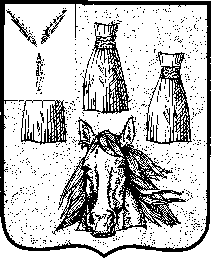 АДМИНИСТРАЦИЯСамойловского муниципального района Саратовской областиПОСТАНОВЛЕНИЕ06.12.2022  № 810Об утверждении Программы профилактики рисков причинения вреда (ущерба) охраняемым законом ценностям при осуществлении муниципального контроля на автомобильном транспорте, городском наземном электрическом транспорте и в дорожном хозяйстве Самойловского муниципального района Саратовской области на 2023 годРуководствуясь Федеральным законом от 06.10.2003 г. № 131-ФЗ «Об общих принципах организации местного самоуправления в Российской Федерации», ст. 44 Федерального закона от 31 июля 2020 года № 248-ФЗ «О государственном контроле (надзоре) и муниципальном контроле в Российской Федерации», постановлением Правительства Российской Федерации от 25 июня 2021 года № 990 «Об утверждении Правил разработки и утверждения контрольными (надзорными) органами программы профилактики рисков причинения вреда (ущерба) охраняемым законом ценностям», Положением о муниципальном контроле на автомобильном транспорте, городском наземном электрическом транспорте и в дорожном хозяйстве Самойловского муниципального района Саратовской области, утвержденном решением Муниципального Собрания Самойловского муниципального района Саратовской области 28.09.2021 №428, Уставом Самойловского муниципального района Саратовской области ПОСТАНОВЛЯЮ:1. Утвердить Программу профилактики рисков причинения вреда (ущерба) охраняемым законом ценностям при осуществлении муниципального контроля на автомобильном транспорте, городском наземном электрическом транспорте и в дорожном хозяйстве Самойловского муниципального района Саратовской области на 2023 год согласно приложению к настоящему постановлению.2. Настоящее постановление обнародовать в специальных местах обнародования и разместить на официальном сайте администрации Самойловского муниципального района в сети «Интернет».3. Постановление вступает в законную силу со дня официального обнародования. 4. Контроль за выполнением настоящего постановления оставляю за собой.Глава Самойловского муниципального района Саратовской области                                                  М.А. МельниковПриложение к постановлению администрацииСамойловского муниципальногорайона Саратовской областиот   06.12.2021 г. № 810  ПРОГРАММАпрофилактики риска причинения вреда (ущерба) охраняемым законом ценностям при осуществлении муниципального контроля на автомобильном транспорте, городском наземном электрическом транспорте и в дорожном хозяйстве Самойловского муниципального района Саратовской области на 2023 годПаспорт программы 1.Общие положения1.1. Программа профилактики риска причинения вреда (ущерба) охраняемым законом ценностям при осуществлении муниципального контроля на автомобильном транспорте, городском наземном электрическом транспорте и в дорожном хозяйстве Самойловского муниципального района Саратовской области на 2023 год (далее – Программа) разработана в соответствии со ст. 44 Федерального закона от 31.07.2020 № 248-ФЗ «О государственном контроле (надзоре) и муниципальном контроле в Российской Федерации» и постановлением Правительства РФ от 25.06.2021 № 990 «Об утверждении правил разработки и утверждения контрольными (надзорными) органами программы профилактики рисков причинения вреда (ущерба) охраняемым законом ценностям» и предусматривает комплекс мероприятий по профилактике рисков причинения вреда (ущерба) охраняемым законом ценностям при осуществлении администрацией Самойловского муниципального района Саратовской области (далее – Администрация) муниципального контроля на автомобильном транспорте, городском наземном электрическом транспорте и в дорожном хозяйстве Самойловского муниципального района Саратовской области (далее – муниципальный контроль на автомобильном транспорте).1.2. При осуществлении муниципального контроля на автомобильном транспорте проведение профилактических мероприятий, направленных на снижение риска причинения вреда (ущерба), является приоритетным по отношению к проведению контрольных мероприятий.Анализ текущего состояния осуществления вида контроля, описание текущего уровня развития профилактической деятельности контрольного (надзорного) органа, характеристика проблем, на решение которых направлена программа профилактики1. Предметом муниципального контроля на автомобильном транспорте является соблюдение юридическими лицами, индивидуальными предпринимателями, гражданами (далее – контролируемые лица) обязательных требований: 1) в области автомобильных дорог и дорожной деятельности, установленных в отношении автомобильных дорог общего пользования местного значения Самойловского муниципального района Саратовской области:а) к эксплуатации объектов дорожного сервиса, размещенных 
в полосах отвода и (или) придорожных полосах автомобильных дорог общего пользования местного значения;б) к осуществлению работ по капитальному ремонту, ремонту 
и содержанию автомобильных дорог общего пользования местного значения и искусственных дорожных сооружений на них (включая требования к дорожно-строительным материалам и изделиям) в части обеспечения сохранности автомобильных дорог общего пользования местного значения;2) установленных в отношении перевозок по муниципальным маршрутам регулярных перевозок, не относящихся к предмету федерального государственного контроля (надзора) на автомобильном транспорте, городском наземном электрическом транспорте и в дорожном хозяйстве в области организации регулярных перевозок.2. Объектами муниципального контроля на автомобильном транспорте являются:1.6.1. в рамках пункта 1 части 1 статьи 16 Федерального закона от 31.07.2020 № 248-ФЗ «О государственном контроле (надзоре) и муниципальном контроле в Российской Федерации»:а) деятельность по использованию полос отвода и (или) придорожных полос автомобильных дорог общего пользования местного значения Самойловского муниципального района Саратовской области;б) деятельность по осуществлению работ по капитальному ремонту, ремонту и содержанию автомобильных дорог общего пользования местного значения Самойловского муниципального района Саратовской области и искусственных дорожных сооружений на них;в) деятельность по перевозкам по муниципальным маршрутам регулярных перевозок, не относящихся к предмету федерального государственного контроля (надзора) на автомобильном транспорте, городском наземном электрическом транспорте и в дорожном хозяйстве в области организации регулярных перевозок;1.6.2. в рамках пункта 2 части 1 статьи 16 Федерального закона от 31.07.2020 № 248-ФЗ «О государственном контроле (надзоре) и муниципальном контроле в Российской Федерации»:а) внесение платы в счет возмещения вреда, причиняемого тяжеловесными транспортными средствами при движении по автомобильным дорогам местного значения Самойловского муниципального района Саратовской области;б) дорожно-строительные материалы, указанные в приложении № 1 к техническому регламенту Таможенного союза «Безопасность автомобильных дорог» (ТР ТС 014/2011);в) дорожно-строительные изделия, указанные в приложении № 2 к техническому регламенту Таможенного союза «Безопасность автомобильных дорог» (ТР ТС 014/2011);1.6.3. в рамках пункта 3 части 1 статьи 16 Федерального закона Федерального закона от 31.07.2020 № 248-ФЗ «О государственном контроле (надзоре) и муниципальном контроле в Российской Федерации»:а) объекты дорожного сервиса, размещенные в полосах отвода и (или) придорожных полосах автомобильных дорог общего пользования местного значения Самойловского муниципального района Саратовской области;б) придорожные полосы и полосы отвода автомобильных дорог общего пользования местного значения Самойловского муниципального района Саратовской области;в) автомобильная дорога общего пользования местного значения Самойловского муниципального района Саратовской области и искусственные дорожные сооружения на ней;г) примыкания к автомобильным дорогам общего пользования местного значения Самойловского муниципального района Саратовской области, в том числе примыкания объектов дорожного сервиса.3. В рамках развития и осуществления профилактической деятельности на территории Самойловского муниципального района в период с января по сентябрь 2022 года поддерживались в актуальном состоянии и размещались на официальном сайте Администрации в информационно-телекоммуникационной сети «Интернет» (далее - официальный сайт Администрации) перечни нормативных правовых актов, содержащих обязательные требования, требования, установленные муниципальными правовыми актами, соблюдение которых оценивается при проведении мероприятий по контролю при осуществлении муниципального контроля за обеспечением сохранности автомобильных дорог общего пользования местного значения, а также тексты соответствующих нормативных правовых актов.Раздел 2. Цели и задачи реализации программы профилактики2.1. Цель программы профилактики:1) стимулирование добросовестного соблюдения обязательных требований всеми контролируемыми лицами;2) устранение условий, причин и факторов, способных привести к нарушениям обязательных требований и (или) причинению вреда (ущерба) охраняемым законом ценностям;3) создание условий для доведения обязательных требований до контролируемых лиц, повышение информированности о способах их соблюдения;4) снижение размера ущерба, причиняемого охраняемым законом ценностям.2.2. Задачами Программы являются: - укрепление системы профилактики нарушений обязательных требований; - выявление причин, факторов и условий, способствующих нарушениям обязательных требований, разработка мероприятий, направленных на устранение нарушений обязательных требований; - формирование одинакового понимания обязательных требований у всех участников контрольной деятельности.Раздел 3. Перечень профилактических мероприятий, сроки (периодичность) проведения4. Показатели результативности и эффективности программы Приложение к ПрограммеПланпрофилактических мероприятий, направленных на предупреждение нарушений обязательных требований законодательства Российской Федерации в сфере муниципального контроля на автомобильном транспорте, городском наземном электрическом транспорте и в дорожном хозяйстве Самойловского муниципального района Саратовской области на 2023 годНаименование программы   Программа профилактики риска причинения вреда (ущерба) охраняемым законом ценностям при осуществлении муниципального контроля на автомобильном транспорте, городском наземном электрическом транспорте и в дорожном хозяйстве Самойловского муниципального района Саратовской области на 2023 годПравовые основания разработки программыФедеральный закон от 31.07.2020 248-ФЗ «О государственном контроле (надзоре) и муниципальном контроле в Российской Федерации,  постановление Правительства РФ от 25.06.2021 № 990 «Об утверждении правил разработки и утверждения контрольными (надзорными) органами программы профилактики рисков причинения вреда (ущерба) охраняемым законом ценностям»Ответственный исполнительадминистрация Самойловского муниципального района Саратовской области.Разработчикотдел архитектуры, градостроительства и жилищно-коммунального хозяйства администрации Самойловского муниципального района.Цель программы1) стимулирование добросовестного соблюдения обязательных требований всеми контролируемыми лицами;2) устранение условий, причин и факторов, способных привести к нарушениям обязательных требований и (или) причинению вреда (ущерба) охраняемым законом ценностям;3) создание условий для доведения обязательных требований до контролируемых лиц, повышение информированности о способах их соблюдения;4) снижение размера ущерба, причиняемого охраняемым законом ценностям.Задачи программы- укрепление системы профилактики нарушений обязательных требований; - выявление причин, факторов и условий, способствующих нарушениям обязательных требований, разработка мероприятий, направленных на устранение нарушений обязательных требований; - формирование одинакового понимания обязательных требований у всех участников контрольной деятельности.Сроки и этапы реализации программы реализации   программы2023 годОжидаемые результаты реализации программы1. Увеличение числа контролируемых лиц, соблюдающих при осуществлении деятельности обязательные требования законодательства.2. Повышение количества устраненных нарушений от числа выявленных нарушений обязательных требований.3. Повышение качества предоставляемых услуг населению. 4. Повышение правосознания и правовой культуры контролируемых лиц.№ п/п Наименование формы мероприятияСрок (периодичность) проведения мероприятияОтветственный исполнитель1. Информирование1. Информирование1. Информирование1. Информирование1.1.Актуализация и размещение в сети «Интернет» на официальном сайте администрации Самойловского муниципального района:1) тексты нормативных правовых актов, регулирующих осуществление муниципального контроля;2) сведения об изменениях, внесенных в нормативные правовые акты, регулирующие осуществление муниципального контроля, о сроках и порядке их вступления в силу;3) перечень нормативных правовых актов с указанием структурных единиц этих актов, содержащих обязательные требования, оценка соблюдения которых является предметом контроля, а также информацию о мерах ответственности, применяемых при нарушении обязательных требований, с текстами в действующей редакции;4) руководства по соблюдению обязательных требований, разработанные и утвержденные в соответствии с Федеральным законом от 31 июля 2020 г. N247-ФЗ "Об обязательных требованиях в Российской Федерации";5) исчерпывающий перечень сведений, которые могут запрашиваться органом муниципального контроля у контролируемого лица;6) сведения о способах получения консультаций по вопросам соблюдения обязательных требований;7) сведения о порядке досудебного обжалования решений контрольного (надзорного) органа, действий (бездействия) его должностных лиц;8) доклады, содержащие результаты обобщения правоприменительной практики контрольного (надзорного) органа;9) доклады о муниципальном контроле;10) программы профилактики рисков причинения вреда (ущерба) охраняемым законом ценностям ПостоянноНе позднее 25 декабря предшествующего годазаместитель начальника экономического отделаконсультант отдела архитектуры, градостроительства и ЖКХ2. Консультирование2. Консультирование2. Консультирование2. Консультирование2.1.Консультирование осуществляется без взимания платы.Консультирование может осуществляться должностным лицом администрации по телефону, посредством видео-конференц-связи, на личном приеме либо в ходе проведения профилактического мероприятия, контрольного (надзорного) мероприятия и не должно превышать 15 минут.Консультирование осуществляется в устной или письменной форме по следующим вопросам:а) организация и осуществление муниципального контроля на автомобильном транспорте, городском наземном электрическом транспорте и в дорожном хозяйстве;б) порядок осуществления контрольных мероприятий, установленных настоящим Положением о муниципальном контроле на автомобильном транспорте, городском наземном электрическом транспорте и в дорожном хозяйстве Самойловского муниципального района Саратовской области;в) порядок обжалования действий (бездействия) должностных лиц уполномоченного органа;г) получение информации о нормативных правовых актах (их отдельных положениях), содержащих обязательные требования, оценка соблюдения которых осуществляется уполномоченным органом в рамках контрольных мероприятий.По итогам консультирования информация в письменной форме контролируемым лицам и их представителям не предоставляется, за исключением случаев:а) контролируемым лицом представлен письменный запрос о представлении письменного ответа по вопросам консультирования;б) за время консультирования предоставить ответ на поставленные вопросы невозможно;в) ответ на поставленные вопросы требует дополнительного запроса сведений.В форме устных иписьменных разъясненийзаместитель начальника экономического отделаконсультант отдела архитектуры, градостроительства и ЖКХ№ п/пНаименование показателяЗначение показателя1Полнота информации, размещенной на официальном сайте контрольного органа в сети «Интернет» в соответствии с частью 3 статьи 46 Федерального закона от 31июля 2021г. № 248-ФЗ «О государственном контроле (надзоре) и муниципальном контроле в Российской Федерации»,100%2Доля лиц, удовлетворѐнных консультированием в общем количестве лиц, обратившихся за консультированием, %100%3Выполнение мероприятий программы профилактики100%№ п/пНаименование мероприятия по профилактике нарушенийюридическими лицами и индивидуальными предпринимателями обязательных требованийСрок исполненияОтветственный1Составление перечня нормативных правовых актов, или их отдельных частей, содержащих обязательные требования, оценка соблюдения которых является предметом муниципального контроля на автомобильном транспорте, городском наземном электрическом транспорте и в дорожном хозяйстве Самойловского муниципального района Саратовской области на 2023 годВ течение годазаместитель начальника экономического отделаконсультант отдела архитектуры, градостроительства и ЖКХ2Размещение на официальном сайте администрации Самойловского муниципального района перечня нормативных правовых актов или их отдельных частей, содержащих обязательные требования, оценка соблюдения которых является предметом муниципального контроля на автомобильном транспорте, городском наземном электрическом транспорте и в дорожном хозяйстве Самойловского муниципального района Саратовской области на 2023 год, а также текстов, соответствующих нормативных правовых актов.В течение годаДолжностное лицо, уполномоченное на размещение НПА на оф.сайте3Осуществление информирования юридических лиц, индивидуальных предпринимателей и граждан по вопросам соблюдения обязательных требованийВ течение года (по мере необходимости)заместитель начальника экономического отделаконсультант отдела архитектуры, градостроительства и ЖКХ4Подготовка и распространение комментариев о содержании новых нормативных правовых актов, устанавливающих обязательные требования, внесенных изменениях в действующие акты, сроках и порядке вступления их в действие, а также рекомендаций о проведении необходимых организационных, технических мероприятий, направленных на внедрение и обеспечения обязательных требований (при внесении изменений в обязательные требования)в течение 30 дней после внесения изменений в НПАзаместитель начальника экономического отделаконсультант отдела архитектуры, градостроительства и ЖКХ5Разработка и утверждение программы профилактики нарушений обязательных требований при осуществлении муниципального земельного контроля на 2023 годНе позднее 25 декабря предшествующего годазаместитель начальника экономического отделаконсультант отдела архитектуры, градостроительства и ЖКХ